CALENDRIER DE NOËL, DATES À RETENIR 2022VENDREDI, 3 DÉCEMBRE Contes animés au BAAF (Incroyables et Polochons) → 9h00JEUDI, LE 8 DÉCEMBRESortie à la maison des arts (Incroyables, Polochons, Ratatouilles et Génies) → 8h45SEMAINE DU 12 DÉCEMBRE Grand-Maman/Grand-Papa raconte une histoire → 10h00MARDI 20 DÉCEMBRE Journée-pyjama + film de Noël + confection de biscuits→ 10h00MERCREDI, 21 DÉCEMBRE Circuit dans la cour + Visite du Père Noël + distribution des cadeaux à l’extérieur + dîner de Noël → 10h00VENDREDI, LE 23 DÉCEMBRE, 18h00Début des vacances, Joyeux Noël & Bonne annéeLUNDI (26), MARDI (27), MERCREDI (28), JEUDI (29), VENDREDI (30) ET LUNDI (2) LE CPE EST FERMÉ (journées fériées)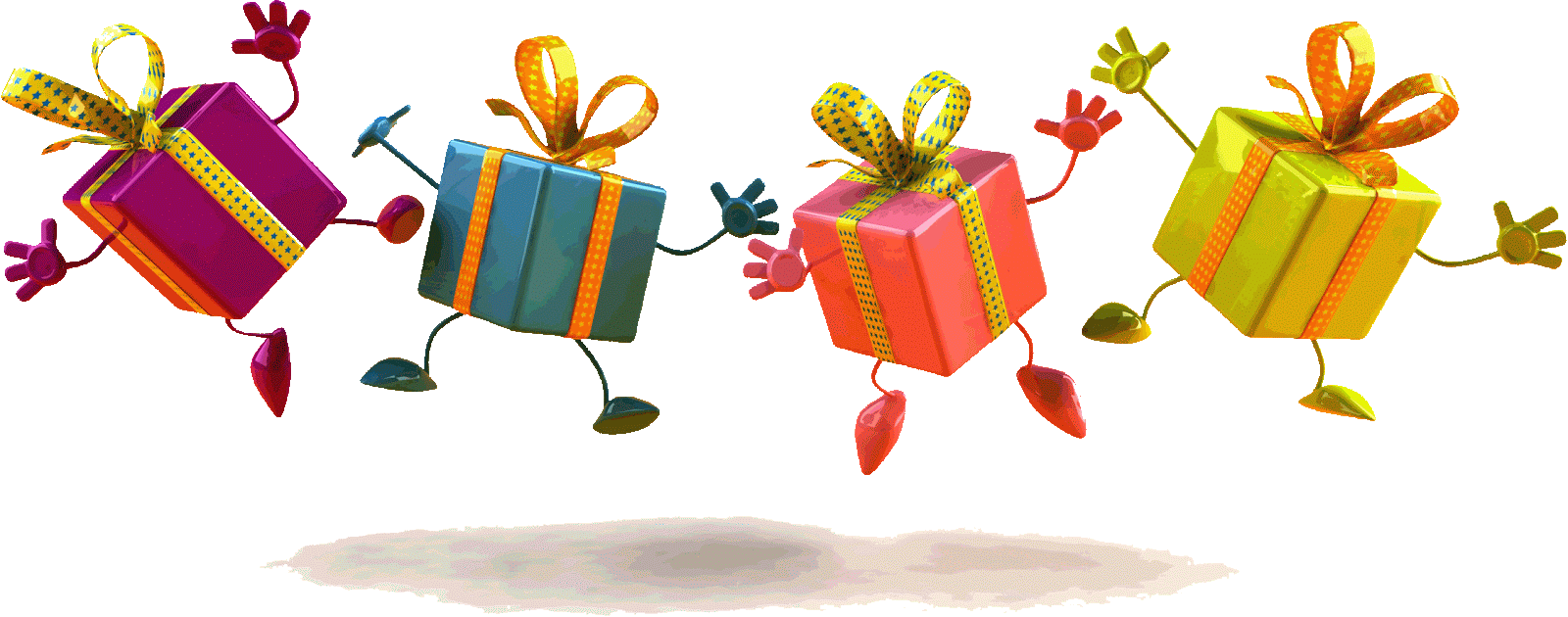 